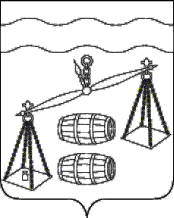 Администрация сельского поселения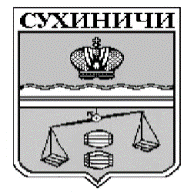 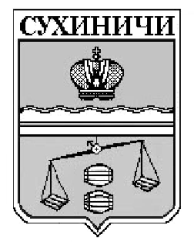 «Село Богдановы Колодези»Калужская областьП О С Т А Н О В Л Е Н И ЕО внесении изменений в постановлениеадминистрации СП «Село Богдановы Колодези» от21.04.2022 № 12 «Об утверждении Положенияо муниципальной долговой книге сельскогопоселения «Село Богдановы Колодези»В соответствии со статьями 120, 121 Бюджетного кодекса Российской Федерации, на основании Устава сельского поселения «Село Богдановы Колодези» администрация СП «Село Богдановы Колодези» ПОСТАНОВЛЯЕТ:Внести следующие изменения в постановление администрации СП «Село Богдановы Колодези» от 21.04.2022 № 12 «Об утверждении Положения о муниципальной долговой книге сельского поселения «Село Богдановы Колодези».Дефис 3 пункта 3.1 раздела 3 Положения изложить в новой редакции:«- бюджетные кредиты, привлеченные в бюджет сельского поселения из других бюджетов бюджетной системы Российской Федерации в валюте Российской Федерации;».Подпункт 1 пункта 3.2 раздела 3 Положения изложить в новой редакции:«1 – муниципальные ценные бумаги сельского поселения, номинальная стоимость которых указана в валюте Российской Федерации;».Постановление вступает в силу после его обнародования и применяется к правоотношениям, возникшим с 1 января 2022 года.Контроль за исполнением настоящего постановления оставлю за собой.Глава администрации СП«Село Богдановы Колодези»                                               Т.В.Кузнецоваот 13.06.2023г                         № 13  